El 13 de Septiembre se abrió la 5ª Edición del Fondo MIT Spain - INDITEX para la Circularidad.El fondo constituido por Inditex, financia de proyectos de colaboración entre el MIT (bajo su formato MISTI) y Universidades e Instituciones de investigación sin ánimo de lucro españolas.  Los proyectos a financiar deben tener como objetivo iniciativas de reciclaje o transformación, o creación de fibras textiles mediante nuevos métodos no contaminantes, o a partir de residuos , o cualquier otra iniciativa sostenible relacionada con la economía circular en la industria textil.La propuesta no tiene que estar desarrollada para la solicitud. Simplemente debes solicitar el fondo describiendo la idea a desarrollar, cubriendo un formulario. Los fondos son para cubrir viajes, conferencias, alojamiento. Se costean gastos de viaje y no los propios derivados de la realización del proyecto. El máximo que se puede pedir son $30,000 pero el Advisory Board decide la cantidad final. https://mistigsf.fluidreview.com/El plazo para la presentación de la propuesta termina el 13 de Diciembre de 2021. Las propuestas de investigación que resulten seleccionadas percibirán los fondos a lo largo del periodo de investigación entre mayo 2022 y Enero 2024.Os remitimos alguna información que puede resultar de ayuda en el proceso de solicitud•	Ficha con las bases de la convocatoria, gestión de la propiedad intelectual, etc…•	Ejemplo del formulario que deberéis cubrir para hacer la solicitud del fondo:Para poder tramitar la solicitud, necesitaréis tener una contraparte en MIT.  Así pues, necesitaréis contactar con un profesor o PI de MIT que tenga interés en trabajar en un proyecto con vosotros en España. Una vez creado el equipo conjunto, cualquier miembro podrá rellenar la solicitud, sin embargo necesitaréis un número de cuenta en MIT que sólo obtendréis cuando tengáis la contraparte del equipo de MIT. A los efectos de facilitar ese primer contacto, os remitimos un modelo de comunicación inicial que podéis emplear para presentar vuestra propuesta. Los profesores de MIT conocen la iniciativa MISTI y ponerla en valor puede ayudar a iniciar esta colaboración:Os remitimos un listado de links donde podéis encontrar profesores de MIT que pueden encajar en vuestra investigación:La directora de MISTI Spain, Alicia Goldstein Raun, será vuestra interlocutora en  MISTI para:preguntar dudas sobre el funcionamiento del Seed Fund, sobre las bases de la convocatoria, etc…ayudaros a contactar  en MIT, si lo precisáis, con las personas que puedan colaborar en vuestras propuestas. 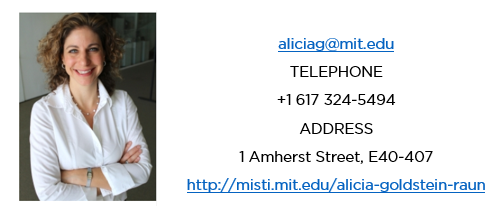 